.Intro : 	32 counts – Starts with vocalsSequence : A – B – C – A – B – C – BPart A – Starts and ends facing 12:00A [1-8] STEP R & L, SIDE STEP R. STEP L & R, SIDE STEP L, R STEP BW, BW L MAMBO, RIGHT STEP FWA [9-16] L FW MAMBO, R BW MAMBO, PIVOT ½ TURN RIGHT, L TRIPLE STEP FWA [17-24] REPEAT [1-8]A [25-32] REPEAT [9-16] 		12:00A [33-40] FW & BW R POINT, R TRIPLE STEP FW, FW & BW L POINT, L TRIPLE STEP FWA [41-48] PIVOT ½ TURN L, R TRIPLE STEP FW, L STEP TO L, SWAY (HIPS), TOUCHA [49-56] REPEAT [33-40]A [57-64] REPEAT [41-48]		12:00Partie B – Starts and ends facing 12:00B [1-8] R WHISK (= BASIC SAMBA R), L WHISK, VOLTA TURN TO RIGHTOption on counts 1 to 4 : wave right arm above the head to the R and L following the rhythm of the Whisks as if you were holding a flag.B [9-16] LEFT V STEP, R TOUCH, RIGHT V STEP, L TOUCHB [17-24]    REPEAT  B [1-8] on the opposite side beginning with LEFT WhiskOption on counts 1 to 4 : wave right arm above the head to the L and R following the rhythm of the Whisks as if you were holding a flag.B [25-32]    REPEAT B [9-16] on the opposite side beginning with RIGHT V STEPPartie C – Starts and ends facing 12:00C [1-8] RIGHT (ROLLING) VINE, TOUCH, L STEP, TOUCH, R STEP, TOUCH With CLAPSC [9-16] LEFT (ROLLING) VINE, TOUCH, R STEP, TOUCH, L STEP, TOUCH With CLAPSC [17-24] & C [25-32] – REPEAT C |1 to 16]Final : At the end of the last part B, Step R to R side and end the dance with the 2 arms spread in front of youREPEAT avec leConvention :R = Right	||	L = Left	||	W : weightRF = Right Foot  ||	LF = Left Foot	||	H : HandCCW = ClockWiseSteffie ROBERT : iamsteffie3@yahoo.frWave Your Flag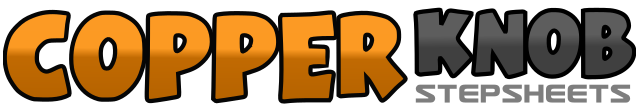 .......Count:128Wall:1Level:Phrased Beginner / Novice.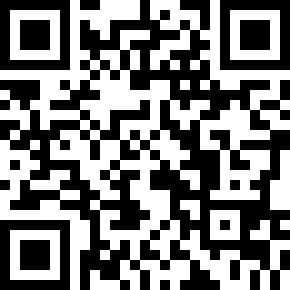 Choreographer:Steffie ROBERT (FR) - July 2017Steffie ROBERT (FR) - July 2017Steffie ROBERT (FR) - July 2017Steffie ROBERT (FR) - July 2017Steffie ROBERT (FR) - July 2017.Music:Wave Your Flag (feat. Luis Fonsi) - AfrojackWave Your Flag (feat. Luis Fonsi) - AfrojackWave Your Flag (feat. Luis Fonsi) - AfrojackWave Your Flag (feat. Luis Fonsi) - AfrojackWave Your Flag (feat. Luis Fonsi) - Afrojack........1&2Step R beside L, Step L beside R, Step R to Right side3&4Step L beside R, Step R beside L, Step L to Left side5-6&Step back R, Rock L behind R, Recover on R7-8Step L lightly forward (end of mambo), Step R forward1&2L Mambo Forward3&4R Mambo backward5-6Step L forward, ½ turn R (W on R) 6:007&8L Triple step forward1-2Point RF forward, Point RF behind3&4R Triple Step forward (R, L, R)5-6Point LF Forward, Point LF behind7&8L Triple Step forward (L, R, L)1-2Step R forward. ½ turn L (W on L)								6:003&4R Triple Step forward (R, L, R)5-6Step L to Left side with L hip bump, Sway to the R with R Hip bump7-8Sway to the L with L Hip bump, Touch R beside LF (together)1&2(1a2) R Whisk (= Step R to R side, small L Rock behind RF, Recover on R)3&4(3a4) L Whisk5&6&7&8Make a full turn over R drawing a small circle on the floor and stepping R forward, L Lock, R forward, L Lock, R Forward, L Lock, R Forward						12:001-2Step L forward in the diagonal, Step R to R side3-4Step L behind in the centre, Touch R beside L (together)5-6Step R forward in the diagonal, Step L to L side7-8Step R behind in the centre, Touch L beside R (together)1-4Vine to the R (ou rolling Vine), Touch L beside R (together)5-6Step L to Left side, Touch R behind LF (with Clap down to left side at waist level)7-8Step R to R side, Touch L in front of RF (with Clap up to the R at head level)1-4Vine to the L (ou rolling Vine), Touch R beside L (together)5-6Step R to R side, Touch L in front of RF (with Clap up to the R at head level)7-8Step L to Left side, Touch R behind LF (with Clap down to left side at waist level)